Mаршрутный  лист1. «МЫШЕЛОВКА» Преодолеть «болото», перепрыгнув по кружкам-кочкам.Проползти на животе по-пластунски сквозь мышеловку. 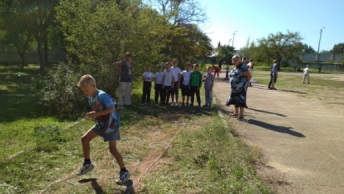 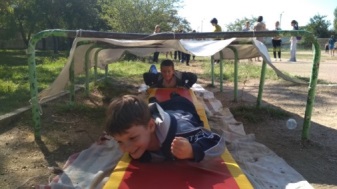 2. «ПАУТИНА» Лежа на спине, подтягиваясь по веревке с помощью рук, доползти до «паутины». Пролезть сквозь натянутые веревки, не задевая их.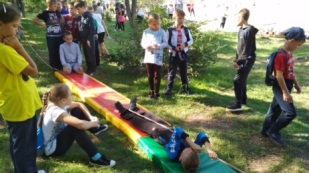 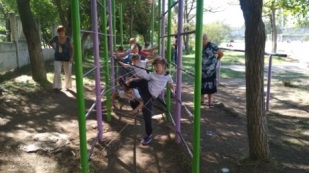 3. «ГОРКА»Разделиться на 2 команды. Пройти по маленькой скамье. Подняться по лестнице вверх, сесть на большую скамью и съехать вниз.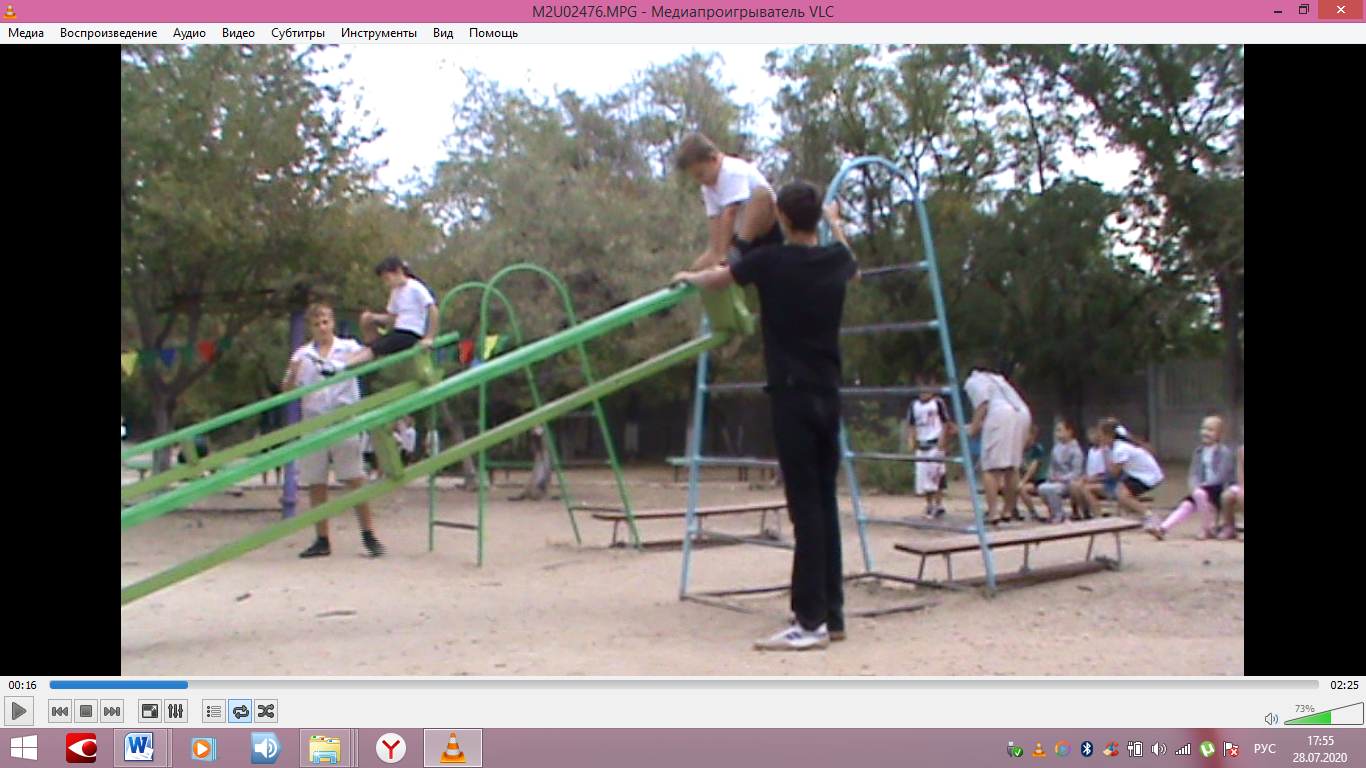 4. «РЫБАЛКА»Разделиться на 4 команды. Выполнить прыжки на одной ноге по кружкам к бассейну, поймать рыбу. С уловом прыжками вернуться обратно, положить рыбу в ведро.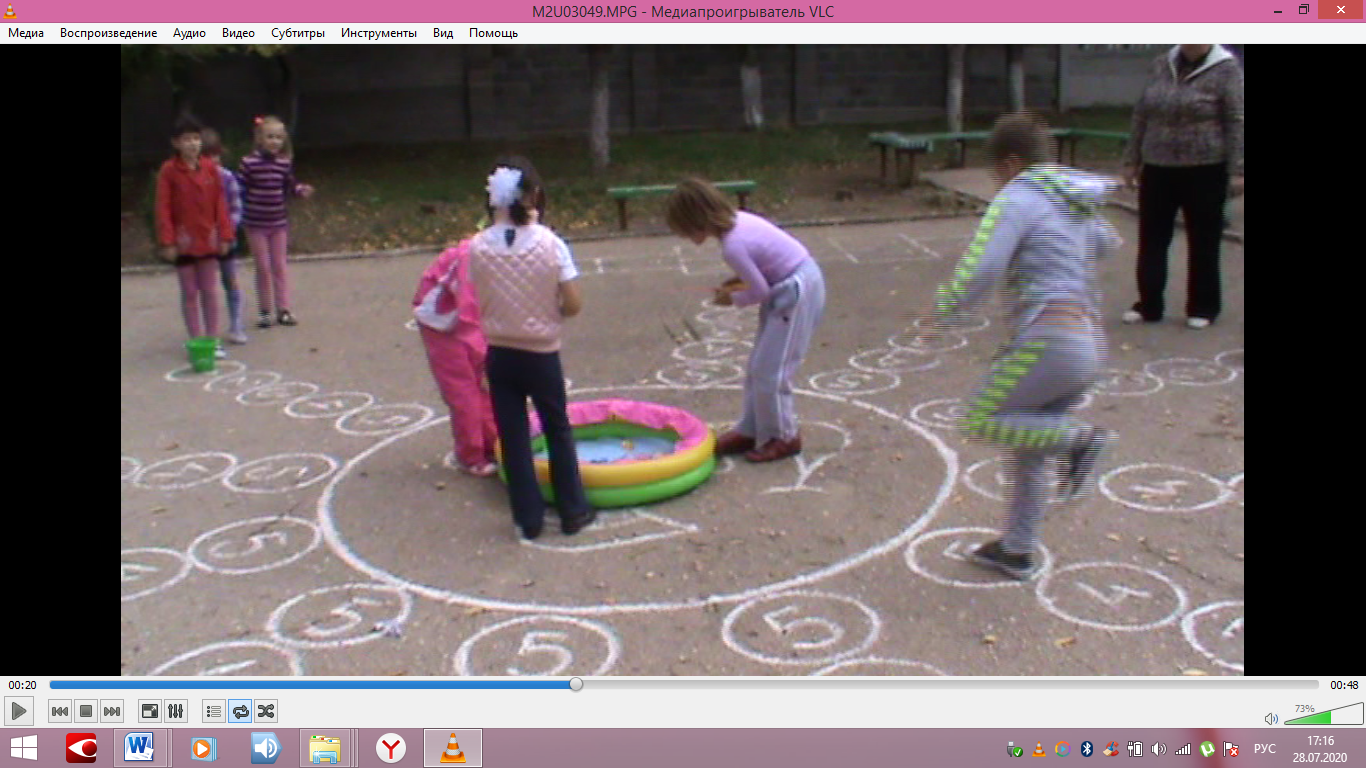 5. «ПАРАШЮТБОЛ»Разделиться на 2 команды, с помощью парашюта перебрасывать мяч через сетку.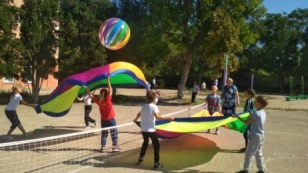 6. «ПАЗЛЫ»Собрать картинку. 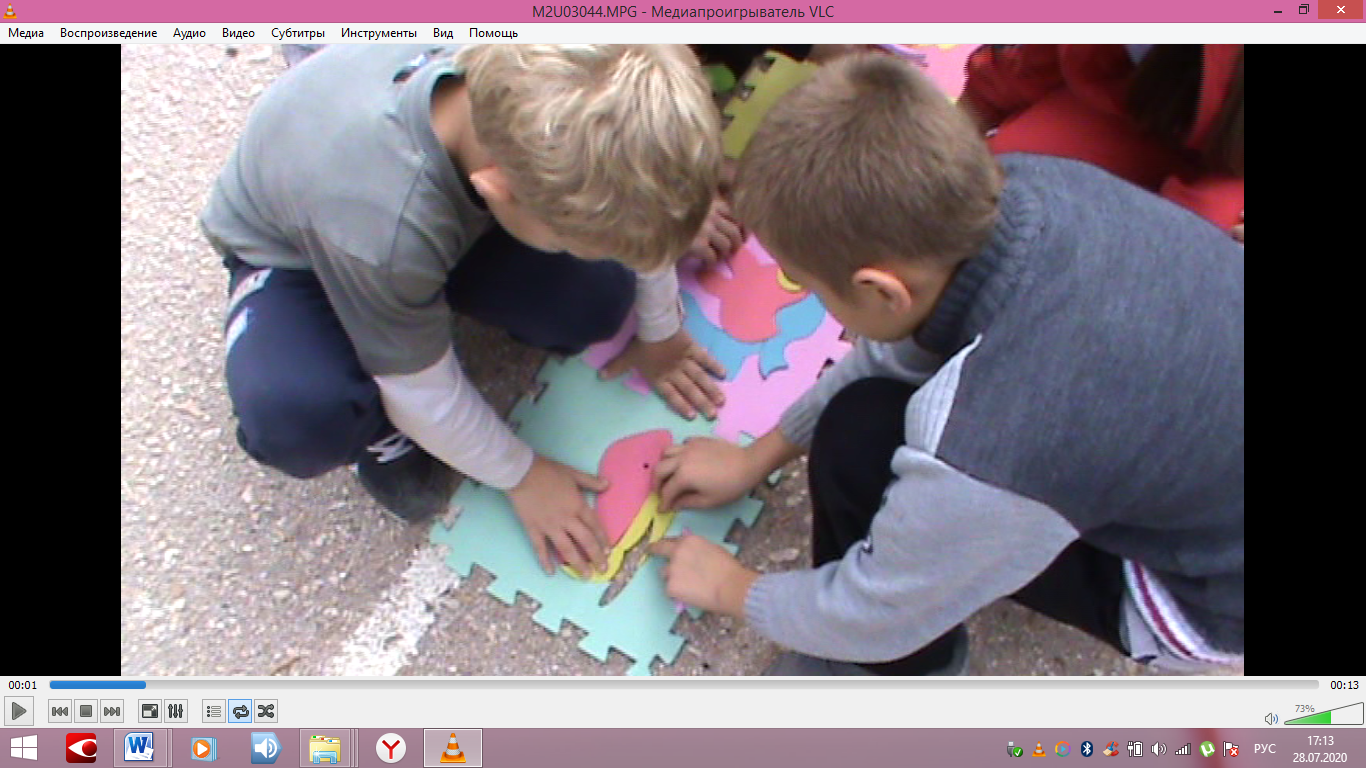 7. «ТУРИСТЫ»Установить палатку. Отметить на 1 стр. карты здание школы, на 2 стр. - место расположения палатки. Собрать палатку.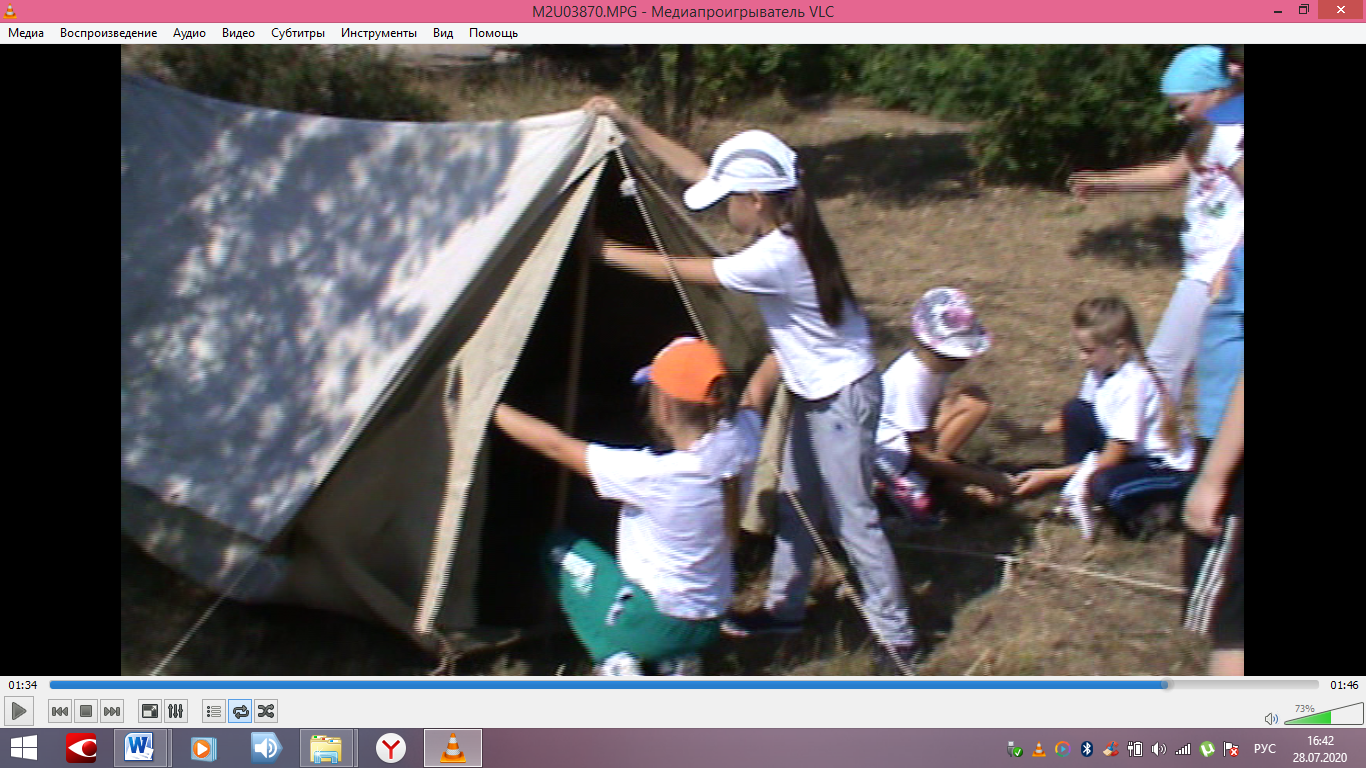 8. «ХОККЕЙ С МЯЧОМ»Разделиться на 2 команды. Выполнить ведение мяча змейкой вокруг фишек с помощью клюшки.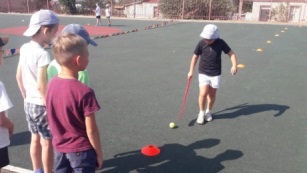  9. «ПЕРВАЯ ПОМОЩЬ»Разделиться на 2 команды. Собрать носилки из подручных средств. Доставить пострадавшего. 1 и 2 участники по очереди приносят палки, 3 и 4 участники - футболки, команда собирает носилки и забирает пострадавшего (куклу).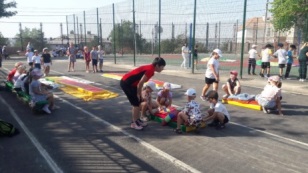 10. «БАСКЕТБОЛ»Разделиться на 2 команды. Выполнить бросок мяча в кольцо.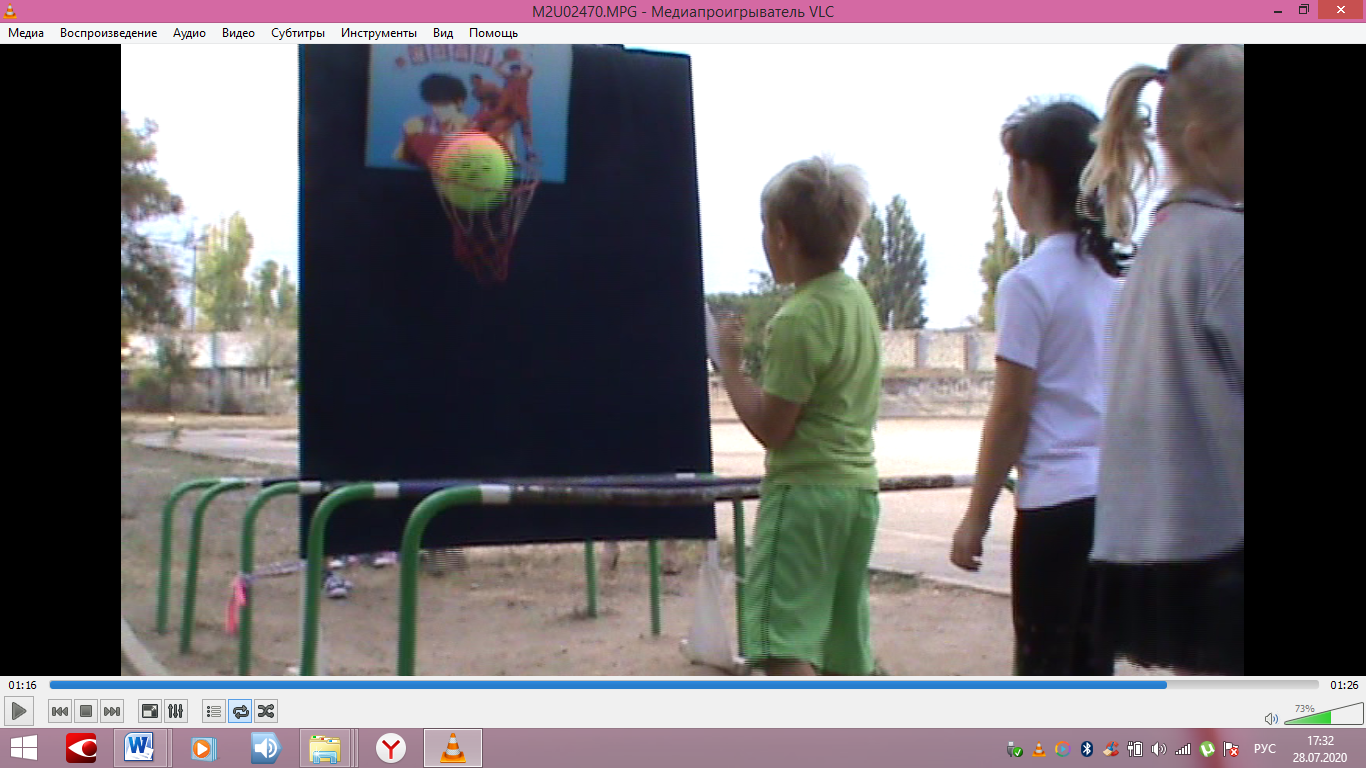 11. «ЛАБИРИНТ»Пройти лабиринт с закрытыми глазами.Разделиться на 2 команды. Одна проходит, другая стоит вдоль периметра, подсказывает.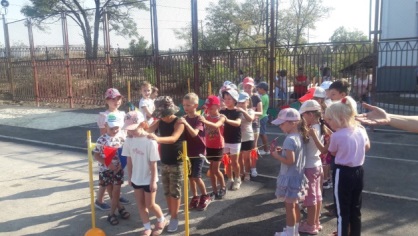 12. «ФУТБОЛ»Разделиться на 2 команды. Выполнить ведение мяча змейкой вокруг фишек, удар по воротам.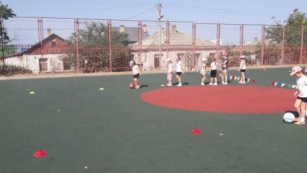 